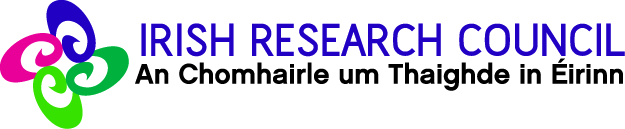 REQUEST FOR PERMISSION TO PAUSE SCHOLARSHIPScholarships are intended to be held on a continuous basis without a break. However, if a Scholar has any change in circumstances that will affect their Scholarship (e.g. if a period of deferral is required due to illness or maternity leave before a Scholarship is started), the Scholar must inform and seek prior approval from the Council.  In such instances, medical certificates will be required.Scholars are advised to organise the supporting documentation and request before contacting the Council.The Council will only consider requests made in advance of the period of deferral.Please note that it is the Scholar’s responsibility to notify the relevant authorities in their Higher Education Institution and Enterprise/Employment Partners that the Fellowship has been deferred.Please note that where possible the start and finish dates for the period of suspension should be the first /end of the month i.e. 1 October -31 MarchREQUEST FOR PERMISSION TO PAUSE SCHOLARSHIPScholarships are intended to be held on a continuous basis without a break. However, if a Scholar has any change in circumstances that will affect their Scholarship (e.g. if a period of deferral is required due to illness or maternity leave before a Scholarship is started), the Scholar must inform and seek prior approval from the Council.  In such instances, medical certificates will be required.Scholars are advised to organise the supporting documentation and request before contacting the Council.The Council will only consider requests made in advance of the period of deferral.Please note that it is the Scholar’s responsibility to notify the relevant authorities in their Higher Education Institution and Enterprise/Employment Partners that the Fellowship has been deferred.Please note that where possible the start and finish dates for the period of suspension should be the first /end of the month i.e. 1 October -31 MarchREQUEST FOR PERMISSION TO PAUSE SCHOLARSHIPScholarships are intended to be held on a continuous basis without a break. However, if a Scholar has any change in circumstances that will affect their Scholarship (e.g. if a period of deferral is required due to illness or maternity leave before a Scholarship is started), the Scholar must inform and seek prior approval from the Council.  In such instances, medical certificates will be required.Scholars are advised to organise the supporting documentation and request before contacting the Council.The Council will only consider requests made in advance of the period of deferral.Please note that it is the Scholar’s responsibility to notify the relevant authorities in their Higher Education Institution and Enterprise/Employment Partners that the Fellowship has been deferred.Please note that where possible the start and finish dates for the period of suspension should be the first /end of the month i.e. 1 October -31 MarchREQUEST FOR PERMISSION TO PAUSE SCHOLARSHIPScholarships are intended to be held on a continuous basis without a break. However, if a Scholar has any change in circumstances that will affect their Scholarship (e.g. if a period of deferral is required due to illness or maternity leave before a Scholarship is started), the Scholar must inform and seek prior approval from the Council.  In such instances, medical certificates will be required.Scholars are advised to organise the supporting documentation and request before contacting the Council.The Council will only consider requests made in advance of the period of deferral.Please note that it is the Scholar’s responsibility to notify the relevant authorities in their Higher Education Institution and Enterprise/Employment Partners that the Fellowship has been deferred.Please note that where possible the start and finish dates for the period of suspension should be the first /end of the month i.e. 1 October -31 MarchREQUEST FOR PERMISSION TO PAUSE SCHOLARSHIPScholarships are intended to be held on a continuous basis without a break. However, if a Scholar has any change in circumstances that will affect their Scholarship (e.g. if a period of deferral is required due to illness or maternity leave before a Scholarship is started), the Scholar must inform and seek prior approval from the Council.  In such instances, medical certificates will be required.Scholars are advised to organise the supporting documentation and request before contacting the Council.The Council will only consider requests made in advance of the period of deferral.Please note that it is the Scholar’s responsibility to notify the relevant authorities in their Higher Education Institution and Enterprise/Employment Partners that the Fellowship has been deferred.Please note that where possible the start and finish dates for the period of suspension should be the first /end of the month i.e. 1 October -31 MarchSection 1 – For completion by ScholarSection 1 – For completion by ScholarSection 1 – For completion by ScholarSection 1 – For completion by ScholarSection 1 – For completion by ScholarName of Scholar:(BLOCK CAPS)Year of Award:Year of Award:Year of Award:Year of Award:Institution: Institution: Institution: Institution: Institution: Email address:Email address:Email address:Email address:Email address:DetailsDetailsDetailsDetailsDetailsReason for deferral:Illness (√) Reason for deferral:Maternity leave(√)Reason for deferral:Other (√) Please specifyPlease give a brief outline of your reasons for requesting a period of deferral before taking up your Scholarship and include medial certificates if appropriate: Please give a brief outline of your reasons for requesting a period of deferral before taking up your Scholarship and include medial certificates if appropriate: Please give a brief outline of your reasons for requesting a period of deferral before taking up your Scholarship and include medial certificates if appropriate: Please give a brief outline of your reasons for requesting a period of deferral before taking up your Scholarship and include medial certificates if appropriate: Please give a brief outline of your reasons for requesting a period of deferral before taking up your Scholarship and include medial certificates if appropriate: Duration of deferral:Dates of deferral period:Confirmation of new start date:Duration of deferral:Dates of deferral period:Confirmation of new start date:Duration of deferral:Dates of deferral period:Confirmation of new start date:Duration of deferral:Dates of deferral period:Confirmation of new start date:Duration of deferral:Dates of deferral period:Confirmation of new start date:Signature:Date: Date: Date: Date: Section 2 – For completion by Academic SupervisorSection 2 – For completion by Academic SupervisorSection 2 – For completion by Academic SupervisorSection 2 – For completion by Academic SupervisorSection 2 – For completion by Academic SupervisorI hereby confirm that I support the request to defer the Scholarship as outlined above.I hereby confirm that I support the request to defer the Scholarship as outlined above.I hereby confirm that I support the request to defer the Scholarship as outlined above.I hereby confirm that I support the request to defer the Scholarship as outlined above.I hereby confirm that I support the request to defer the Scholarship as outlined above.Name: (BLOCK CAPS)Signature: Position: Date:Position: Date:Position: Date:Position: Date:Section 3 – For completion by Enterprise/Employment MentorSection 3 – For completion by Enterprise/Employment MentorSection 3 – For completion by Enterprise/Employment MentorSection 3 – For completion by Enterprise/Employment MentorSection 3 – For completion by Enterprise/Employment MentorI hereby confirm that I support the request to defer the Scholarship as outlined above.I hereby confirm that I support the request to defer the Scholarship as outlined above.I hereby confirm that I support the request to defer the Scholarship as outlined above.I hereby confirm that I support the request to defer the Scholarship as outlined above.I hereby confirm that I support the request to defer the Scholarship as outlined above.Name: (BLOCK CAPS)Signature: Position: Date:Position: Date:Position: Date:Position: Date:Section 4 – For completion by Head of Department/ Research Office/Dean of Graduate Studies or their authorised nomineeSection 4 – For completion by Head of Department/ Research Office/Dean of Graduate Studies or their authorised nomineeSection 4 – For completion by Head of Department/ Research Office/Dean of Graduate Studies or their authorised nomineeSection 4 – For completion by Head of Department/ Research Office/Dean of Graduate Studies or their authorised nomineeSection 4 – For completion by Head of Department/ Research Office/Dean of Graduate Studies or their authorised nomineeI hereby confirm that [insert HEI name] supports the request to defer the Fellowship as outlined above.I hereby confirm that [insert HEI name] supports the request to defer the Fellowship as outlined above.I hereby confirm that [insert HEI name] supports the request to defer the Fellowship as outlined above.I hereby confirm that [insert HEI name] supports the request to defer the Fellowship as outlined above.I hereby confirm that [insert HEI name] supports the request to defer the Fellowship as outlined above.Name: (BLOCK CAPS)Signature: Position:Date:Position:Date:Position:Date:Position:Date:Section 5 – For completion by Finance OfficeSection 5 – For completion by Finance OfficeSection 5 – For completion by Finance OfficeSection 5 – For completion by Finance OfficeSection 5 – For completion by Finance OfficeI hereby confirm that the Finance Office has been advised of the request to defer the scholarship as outlined above.I hereby confirm that the Finance Office has been advised of the request to defer the scholarship as outlined above.I hereby confirm that the Finance Office has been advised of the request to defer the scholarship as outlined above.I hereby confirm that the Finance Office has been advised of the request to defer the scholarship as outlined above.I hereby confirm that the Finance Office has been advised of the request to defer the scholarship as outlined above.Name: (BLOCK CAPS)Signature: Position:Date:Position:Date:Position:Date:Position:Date:FOR OFFICE USE FOR OFFICE USE FOR OFFICE USE FOR OFFICE USE FOR OFFICE USE Received: Approved (√):      YesApproved (√):      YesNoNoComment:Comment:Comment:Comment:Comment: